RISE LEADERSHIP WORKSHOP FUNDRAISING LETTER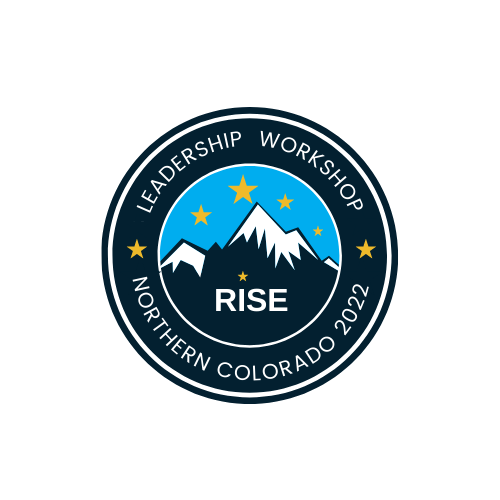 Date:ATTNADDRESSCITY, CO ZIPSubject: RISE Leadership Workshop Fundraising LetterDear Mr./Mrs., This is __________________________. (your name) I am writing to let you know that I have been accepted to participate in the RISE Leadership Workshop for Young Adults in Northern Colorado. It is a 14-hour course on topics related to leadership and is given to selected Junior and Senior students in Northern Colorado. It will be held on June 3, 4, and 5th. These students, and I am one of them, were selected out of hundreds of qualified applicants where I will be learning how to RISE! 	RISE is an acronym for: Relationships – Communication and ConnectionInfluence – Qualities of a LeaderSelf-Growth – Developing a Growth PlanEquipping – Developing Career Preparations SkillsMy ‘why’ for taking this course is __________________________________________________ __________________________________________________________________________________________________________________________________________________________________________________________________. I know that this will be invaluable information and provide me with practical tools that will help me learn, grow, and develop into a leader in any field I am desiring to pursue. Students that are chosen are required to raise the funds for the course and complete a service activity in the community. If you are interested in helping me towards my goal of $129 for this course, you may do so by sending it to:  ____________________________________________    or you can PayPal or Venmo here at this link:       _____________________________________		Your Name				Venmo:		Address		City, State, Zip				PayPal: I am also required to give a short video, PowerPoint presentation, or a newsletter for all my sponsors to show them all that I have learned, the actions step(s) I will be taking in response to what I learned, and how I will be using this information as I make decisions for my career path. I would love to share this with you at the end of the course. Please feel free contact me if you have any questions. My phone number is _________________, and my email is _____________________________ (email). To find out more about the program, please visit: https://www.bridgingthegapsdyslexiacenter.com/rise I have also attached a flyer for the event with the list of speakers and mastermind leaders. Thank you so much for your consideration, _______________________________ (Your name)(Replace the lines with your information you want to use)